TARİHSABAH KAHVALTISIÖĞLE YEMEĞİİKİNDİ KAHVALTISI18/09/2023YAYLA ÇORBASI-EKMEKZEYTİNYAĞLI TAZE FASULYE-PİRİNÇ PİLAVI-CACIKCEVİZLİ KURABİYE-MEYVE SUYU19/09/2023KAŞAR PEYNİRİ-HELVA-ZEYTİN-EKMEKERİŞTELİ YEŞİL MERCİMEK YEMEĞİ-FIRINDA TAVUK BAGET-KARIŞIK KURU MEYVE KOMPOSTOBİSKÜVİLİ SOSLU PASTA-LİMONATA20/09/2023KREM PEYNİRLİ EKMEK-BİTKİ ÇAYIKUŞBAŞILI NOHUT YEMEĞİ-TEREYAĞLI BULGUR PİLAVI-AYRANKAŞARLI POHAÇA21/09/2023TEREYAĞLI OMLET-ZEYTİN-EKMEK-DOMATES-BİTKİ ÇAYIETLİ BİBER DOLMASI-DÜĞÜN ÇORBASI-EKMEKPATATES SALATASI22/09/2023DOMATES-SALATALIK-PEYNİR-ZEYTİN-EKMEK-IHLAMUR ÇAYIBEZELYE YEMEĞİ-SOSLU MAKARNA-YOĞURTKURU MEYVELERNOT: Gerekli durumlarda idarece değişiklik yapılabilir. AİDAT DÖNEMİNE KADAR HAFTALIK YAYINLANACAKTIR.NOT: Gerekli durumlarda idarece değişiklik yapılabilir. AİDAT DÖNEMİNE KADAR HAFTALIK YAYINLANACAKTIR.NOT: Gerekli durumlarda idarece değişiklik yapılabilir. AİDAT DÖNEMİNE KADAR HAFTALIK YAYINLANACAKTIR.NOT: Gerekli durumlarda idarece değişiklik yapılabilir. AİDAT DÖNEMİNE KADAR HAFTALIK YAYINLANACAKTIR.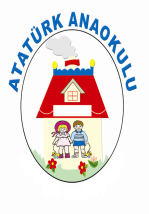 ATATÜRK ANAOKULUYayın Tarihi10.02.2014ATATÜRK ANAOKULURevizyon Tarihi01.11.2019KULÜP SINIFLARI YEMEK LİSTESİRevizyon No03KULÜP SINIFLARI YEMEK LİSTESİDoküman NoFR.072KULÜP SINIFLARI YEMEK LİSTESİSayfa Sayısı 1 / 1